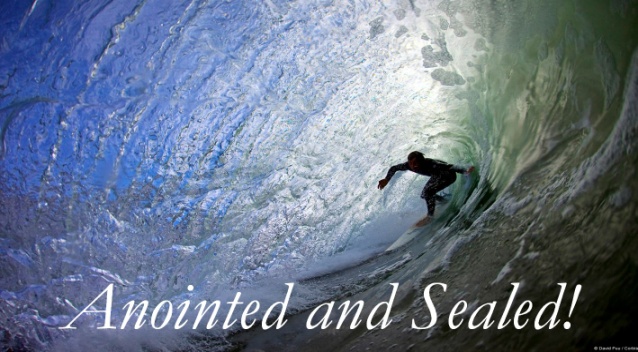 2 Corinthians 1:21-221.	You are AnointedAs ProphetNot the Gift of a prophet but the Ministry of a prophetThe prophet proclaimed the Word of the LordIt was not just Fore-telling but mainly Forth-telling; It was not just Prediction but ProclamationWe are a prophet when we proclaim the message of SalvationAs PriestWhereas the prophet brought God to the People, the priest brought the people to GodNow we all have Access into the presence of God; 1 Peter 2:9We have no need for an Earthly priest; we have One High Priest and we are All priests before HimAs KingWe shall Rule and Reign with Jesus for all Eternity; Revelation 1:6You are also Ruling and Reigning with Jesus Christ – NowDo not live like a Commoner; Live as a Prince and Princess2.	You are SealedOwnershipGod placed His seal upon you and says “You are Mine!”AuthorityLetters sealed in the King’s name carried the same authority as if they were from the KingWe do not walk in our Own authority but in HisSecurityYou have Protection from the enemy and security for the FutureValidation of the relationshipThe Holy Spirit is the symbol of God’s Love for youHonolulu Assembly of God  A Brand New You  June 13, 2021